EBYS Belge Doğrulama Modülü e-Devlet kapısı üzerinden (https://www.turkiye.gov.tr/ordu-universitesi-ebys) adresi ile hizmet verilen EBYS “belge doğrulama modülü” de EYP 2.0 süreci doğrultusunda güncellenmiştir. 1- Bu kapsamda herhangi bir internet tarayıcısına yukarda belirtilen adrese girilerek veya (https://beyas.odu.edu.tr) adresinde bulunan “E-Belge Doğrulama” başlığına tıklayarak da doğrulama ekranına erişebilirsiniz.a) Tarayıcı Yöntemi ile Giriş.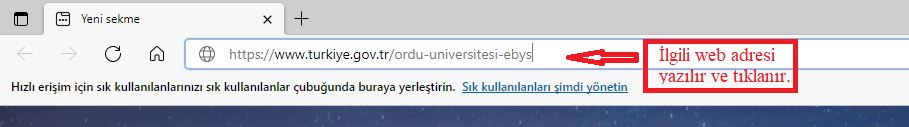 b) EBYS Web Sayfası Üzerinden Giriş.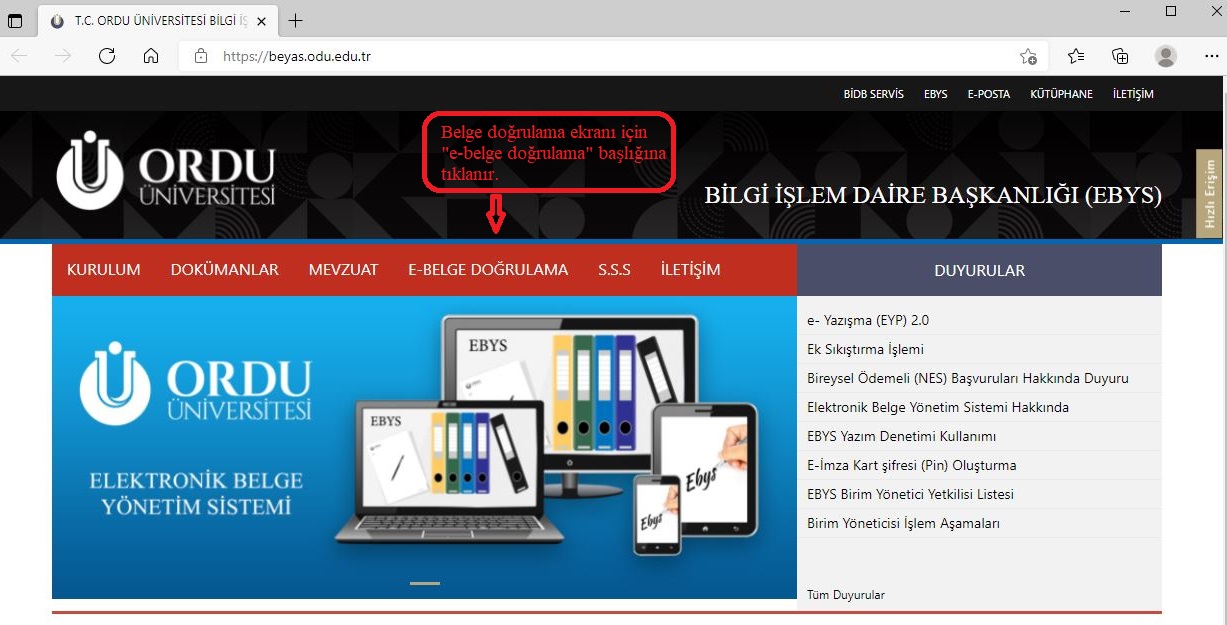 2- Gerekli işlemler yapıldıktan sonra “Belge Doğrulama Ekranı” açılır. 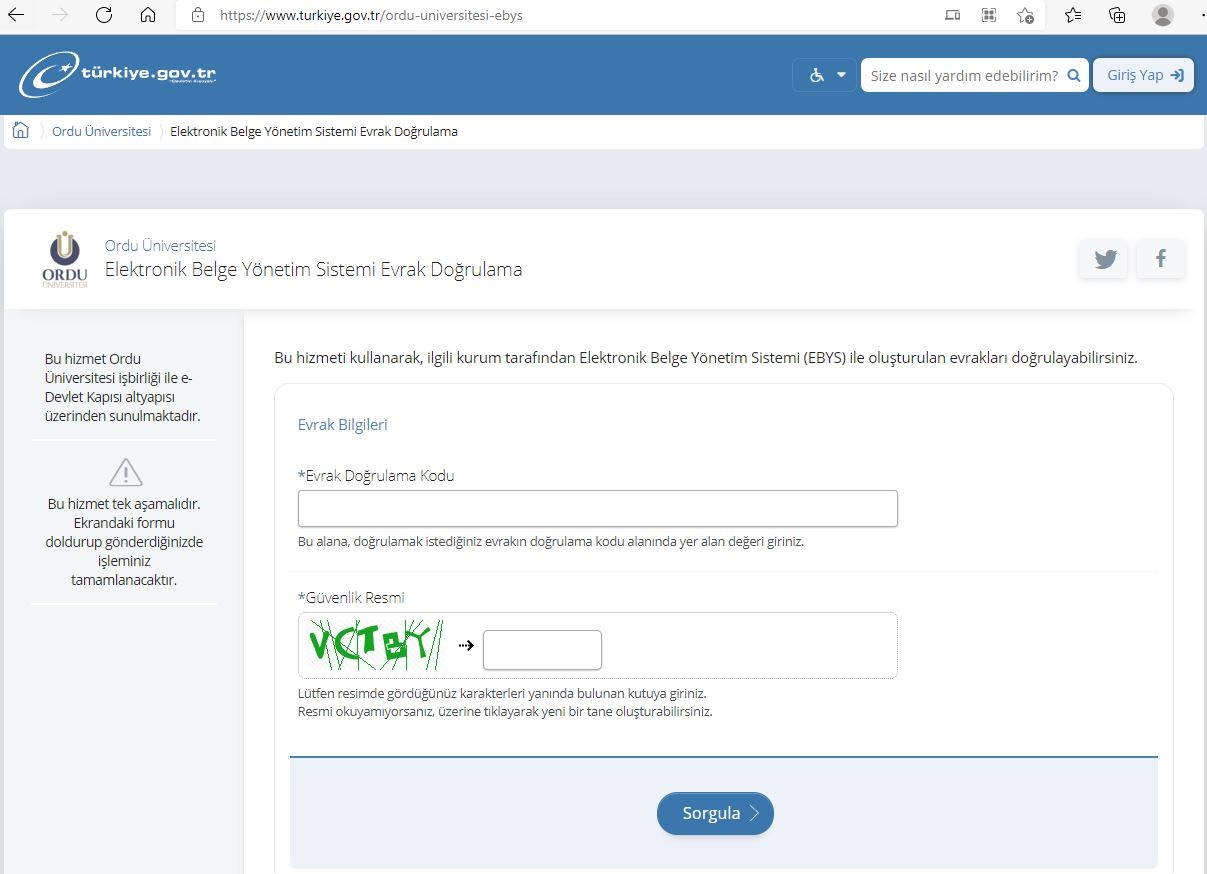 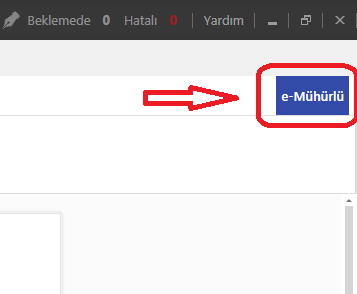 3- oluşturulan belgenin alt kısmında bulunan “Belge Doğrulama Kodu” kopyalanarak "Evrak Doğrulama Kodu" alanına yapıştırılır.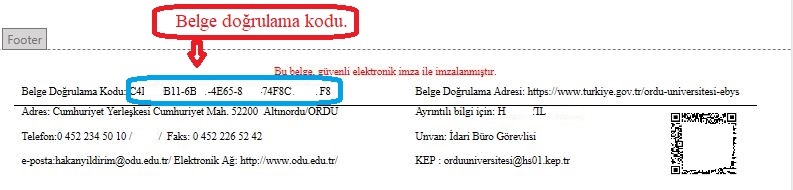 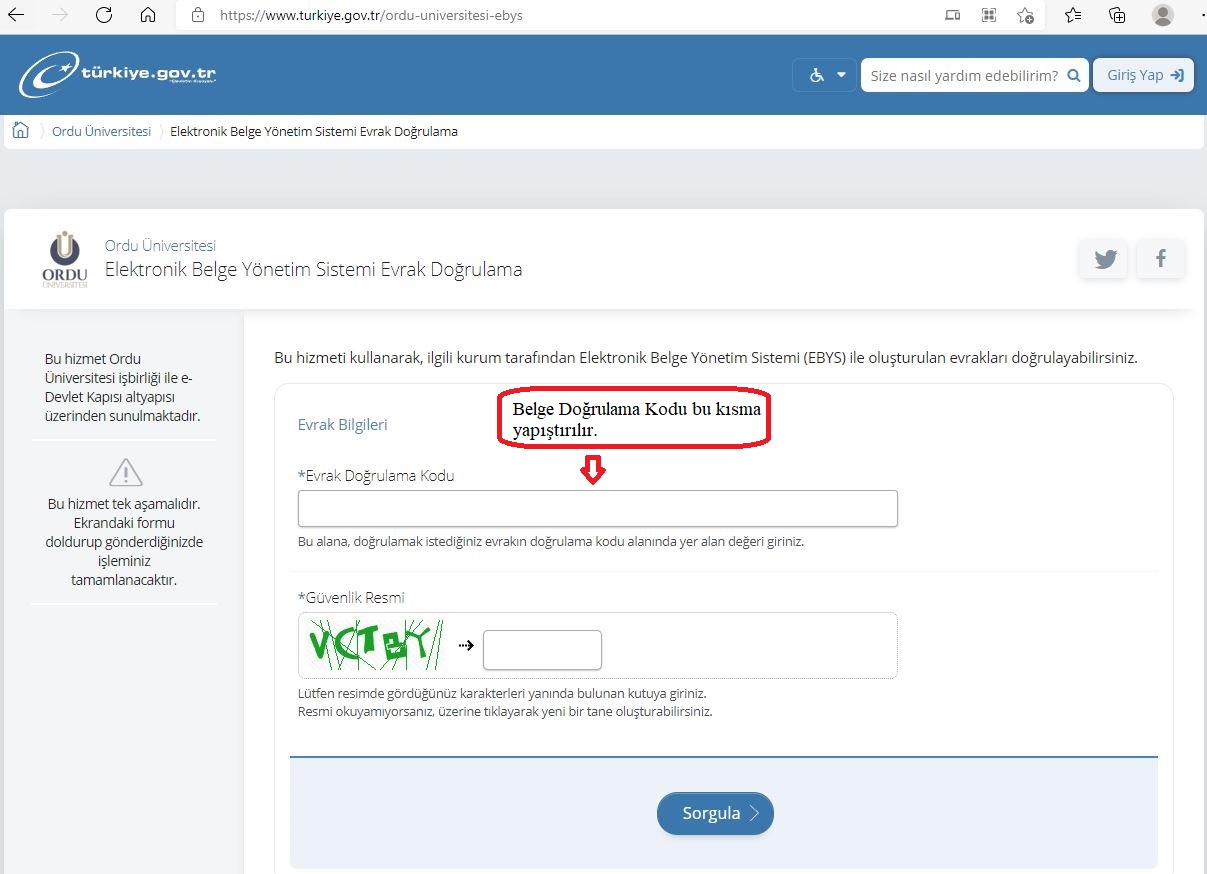 4- Güvenlik resmi alanı doldurulur ve sorgula diyerek ilgili evrakı aşağıdaki resimde olduğu gibi doğrulama işlemi yapılarak tamamlanmış olunur.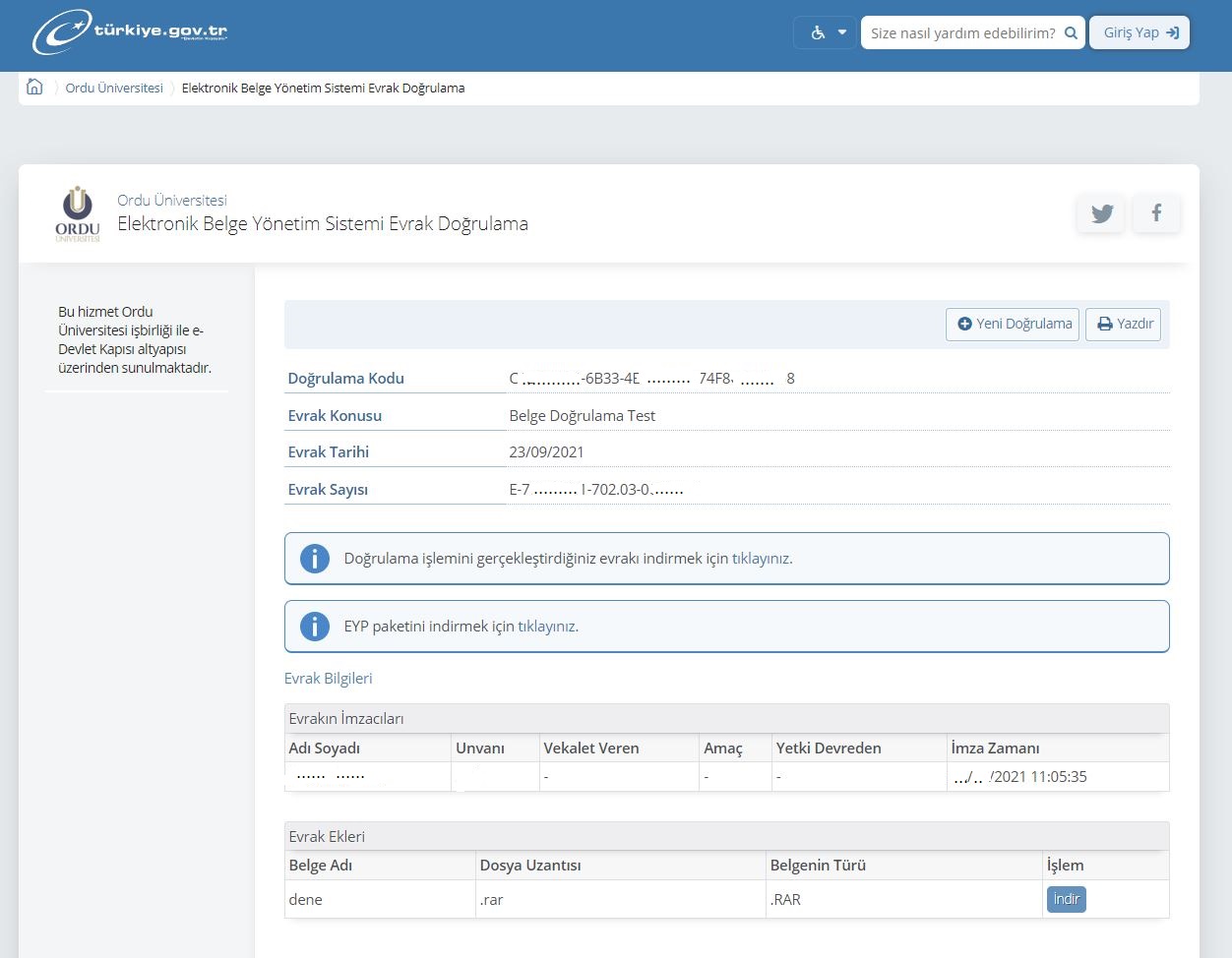 Not: Belge doğrulama kodu ile sorgulama yapılan evrakların, eklerini ve e-yazışma paketini de indirebilirsiniz.